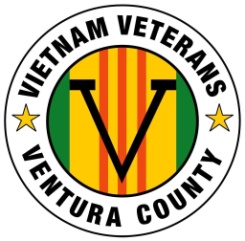 	I am extending this invitation to donate your time as a volunteer/docent at the upcoming visit of The Moving Wall	The Vietnam Veterans of Ventura County are proud to be able to host this ½ scale version of the Vietnam Memorial Wall for the seventh time in the last 33 years to Ventura County with this year’s display to be at the County Government Center lawn, near Victoria and Telephone.	Everyone that wishes to volunteer to assist those visiting the wall is obligated to attend a training/introduction session. The purpose of the training sessions is to familiarize the volunteers with the specific data and history of the memorial, and the proper and acceptable behavior by all visiting The Wall, and assisting with finding names or helping with rubbings. The work will entail using a computer provided at the site to search for names in the VVMF data base and assisting out at the wall to answer questions and assist the visitors.	The schedule for the training sessions is:	Tues June 5, 2018 @ 1:30p or 3:30p or Saturday June 9, 2018 @ 1:30p	The site for the training is at:	National University …. Oxnard Campus	1000 Town Center Dr. (tall green building near Oxnard Blvd and the 101 Fry)	5th Floor training room	There will be a sign-up board provided at the training sessions for marking the time/times you are willing to assist. The intent is to fill the hours of 8a – 8p in three hour sessions, starting on June 21st when the wall will be erected, through June 25th when it will be taken down. There will also be open time frames for anyone willing to work during the night hours. Saturday at 11am there will be a formal ceremony at the Military Memorial at the corner of Telephone and Victoria, and it is assumed we will need extra people on that day/afternoon.	Again I would like to thank you in advance for wishing to participate in this event. I would appreciate an RSVP as the room can only holds 80 people.Joe Richardson, Secretary Vietnam Veterans of Ventura County …. cpljosephpr@gmail.com